Request Reference: 16171505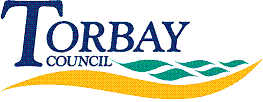 Date received: 15 February 2017Date response sent: 16 March 20171.	A list of all secondary, middle and upper schools in Torbay and whether they were oversubscribed or not-oversubscribed on national offer day 2017 (1st March). 2.	The total number of places offered at each school	Under Section 21 of the Freedom of Information Act 2000, information which is already available is not required to be provided to an applicant.  All information about places offered is on our web site at http://www.torbay.gov.uk/schools-and-learning/admissions/secondary-place/ 	Questions 3-5 apply to oversubscribed schools only:3.	The number of on-time applicants refused a place who did not receive a place at any higher preference school. i.e. number on waiting list:4.	The admission criterion under which the last successful applicant was admitted. 	Under Section 21 of the Freedom of Information Act 2000, information which is already available is not required to be provided to an applicant.  All information about places offered is on our web site at http://www.torbay.gov.uk/schools-and-learning/admissions/secondary-place/5.	The home-to-school distance of the last successful applicant, assuming distance was used to allocate this place.  	Under Section 21 of the Freedom of Information Act 2000, information which is already available is not required to be provided to an applicant.  All information about places offered is on our web site at http://www.torbay.gov.uk/schools-and-learning/admissions/secondary-place/ 	Distance is straight-line, in miles.SchoolCodeOversubscribed or NotBrixham College 880/4118Churston Ferrers Grammar School 880/4116OversubscribedPaignton Community & Sports Academy 880/4001St Cuthbert Mayne School 880/4601Torquay Academy 880/4000OversubscribedTorquay Boys’ Grammar School 880/5401OversubscribedTorquay Girls’ Grammar School 880/4114The Spires College 880/4117Churston Ferrers 59 (but some of these children may not have met the entry criteria)Torquay Academy 73Torquay Boys’ Grammar 24 (but some of these children may not have met the entry criteria)